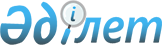 Об определении критериев по выбору видов отчуждения районного коммунального имуществаПостановление акимата Бухар-Жырауского района Карагандинской области от 3 декабря 2015 года № 47/02. Зарегистрировано Департаментом юстиции Карагандинской области 28 декабря 2015 года № 3572      В соответствии с Законами Республики Казахстан от 23 января 2001 года "О местном государственном управлении и самоуправлении в Республике Казахстан", от 1 марта 2011 года "О государственном имуществе", постановлением Правительства Республики Казахстан от 9 августа 2011 года № 920 "Об утверждении Правил продажи объектов приватизации" акимат района ПОСТАНОВЛЯЕТ:

      1. Определить прилагаемые критерии по выбору видов отчуждения районного коммунального имущества (далее - Объект) согласно приложению к настоящему постановлению.

      2. Контроль за исполнением настоящего постановления возложить на заместителя акима района Әли Асхата Сағадиұлы. 

      3. Настоящее постановление вводится в действие по истечении десяти календарных дней после дня его первого официального опубликования. 

 Критерии
по выбору видов отчуждения районного коммунального имущества
					© 2012. РГП на ПХВ «Институт законодательства и правовой информации Республики Казахстан» Министерства юстиции Республики Казахстан
				
      Аким района

Н. Кобжанов
Приложение
к постановлению акимата
Бухар-Жырауского района
от 3 декабря 2015 года № 47/02№

Наименование критерий

Вид отчуждения

1.

Отсутствие заинтересованности государства в дальнейшем контроле над Объектом (условия не выставляются).
Необходимость реализации Объекта по максимально возможной цене и привлечения широкого круга участников торгов.

проведение торгов в форме аукциона

2.

Необходимость установления условий продажи Объекта (сохранение профиля деятельности, погашение кредиторской задолженности, погашение задолженности по заработной плате и другие условия). Необходимость реализации Объекта по максимально возможной цене

проведение торгов в форме коммерческого тендера

3.

Выполнение условий договора доверительного управления, имущественного найма (аренды) с правом последующего выкупа доверительным управляющим, нанимателем (арендатором).

прямая адресная продажа

4.

Соответствие Объекта требованиям фондовой биржи. Необходимость привлечения широкого круга участников торгов, включая иностранных инвесторов.

проведение торгов на фондовой бирже

5.

Необходимость реализации производных ценных бумаг, удостоверяющих права на акции акционерных обществ, принадлежащие государству.

продажа производных ценных бумаг

6.

Необходимость привлечения конультационных услуг по предпродажной подготовке Объектов приватизации и их продаже. Необходимость проведения конкурса с участием финансового советника, определяющего приоритет цены и (или) иных условий приватизации.

конкурс путем двухэтапных процедур

